MJ Freeway: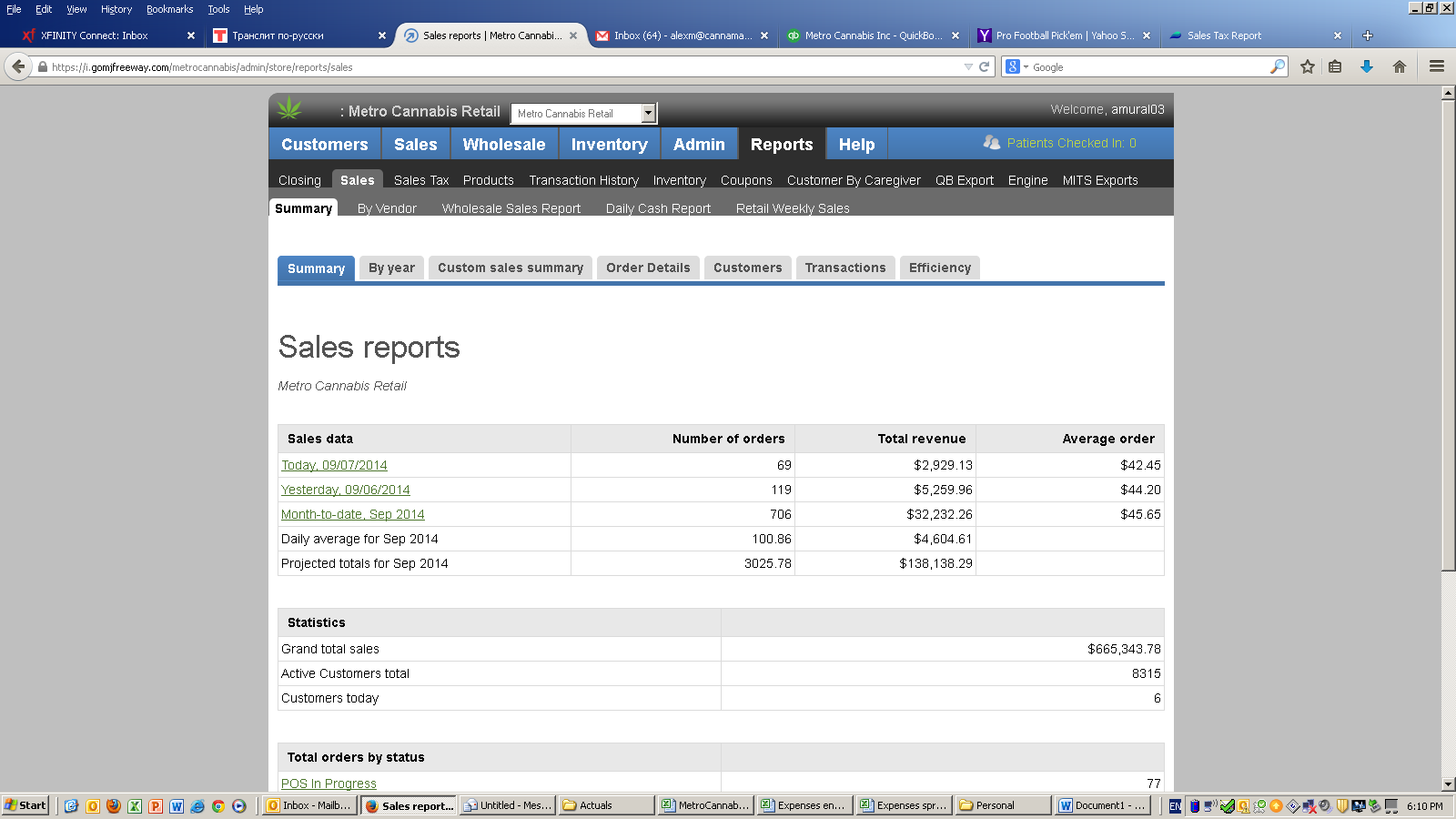 Summary sales report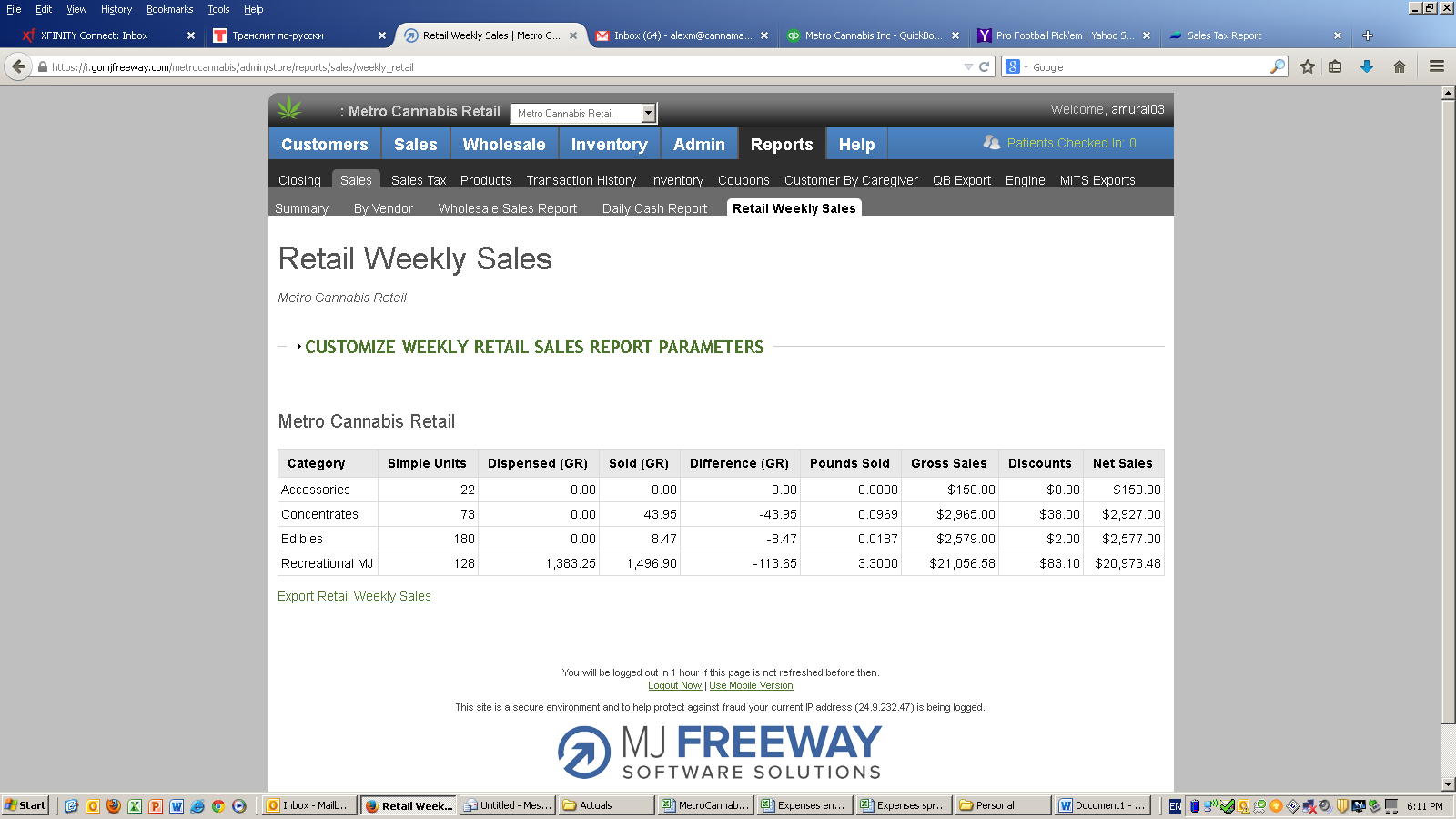 Summary weekly report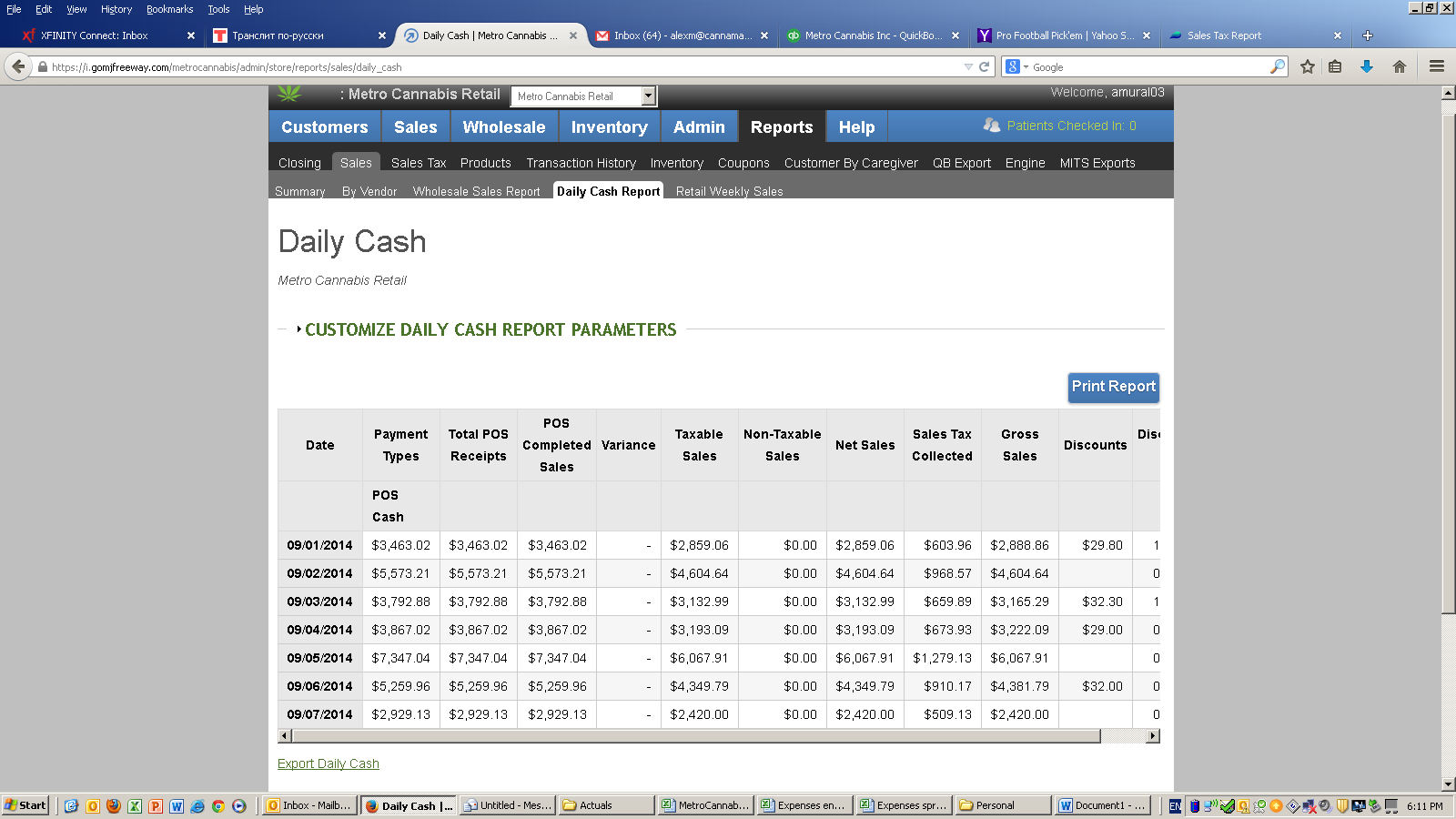 Summary daily report 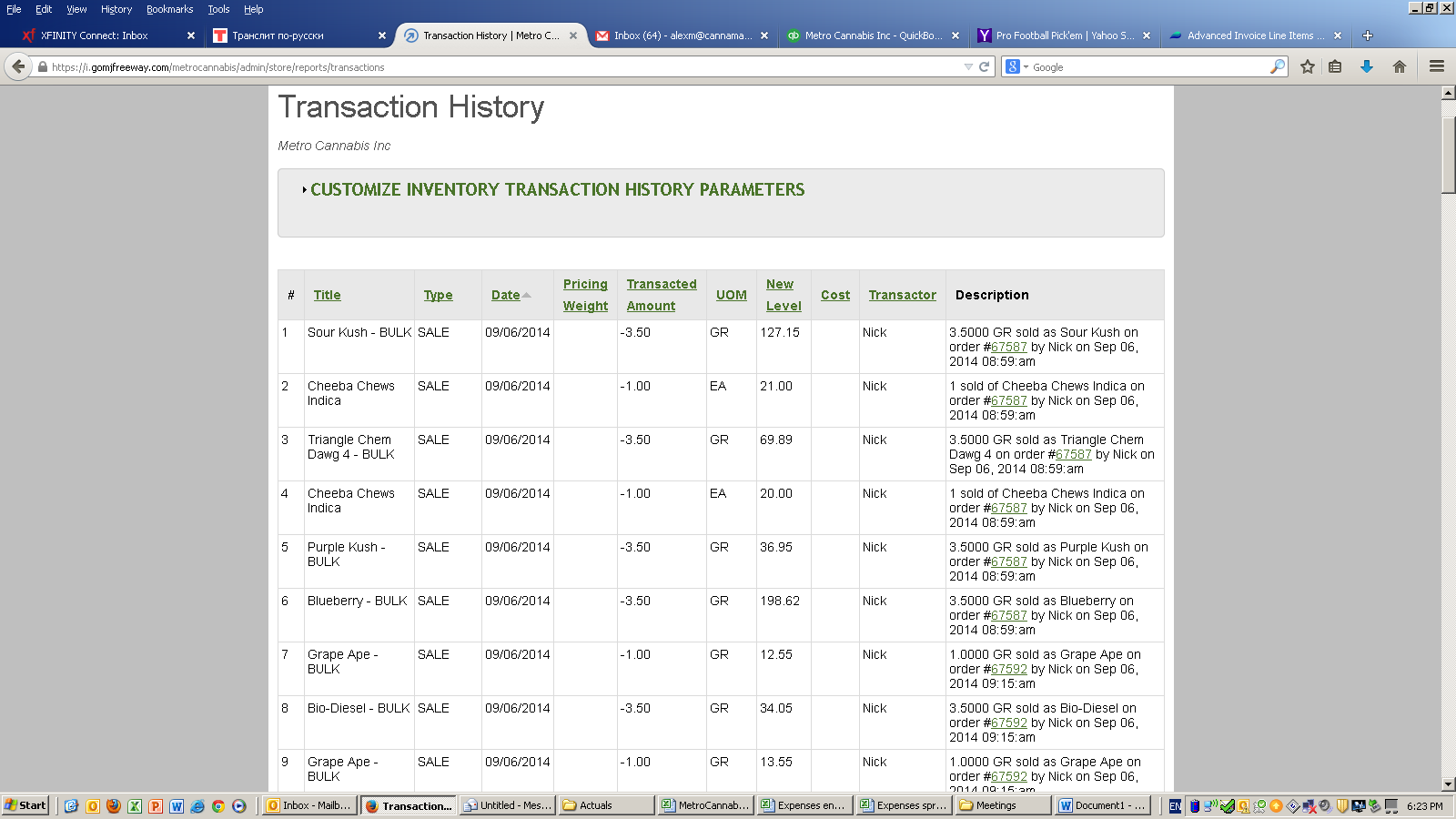 Transaction history report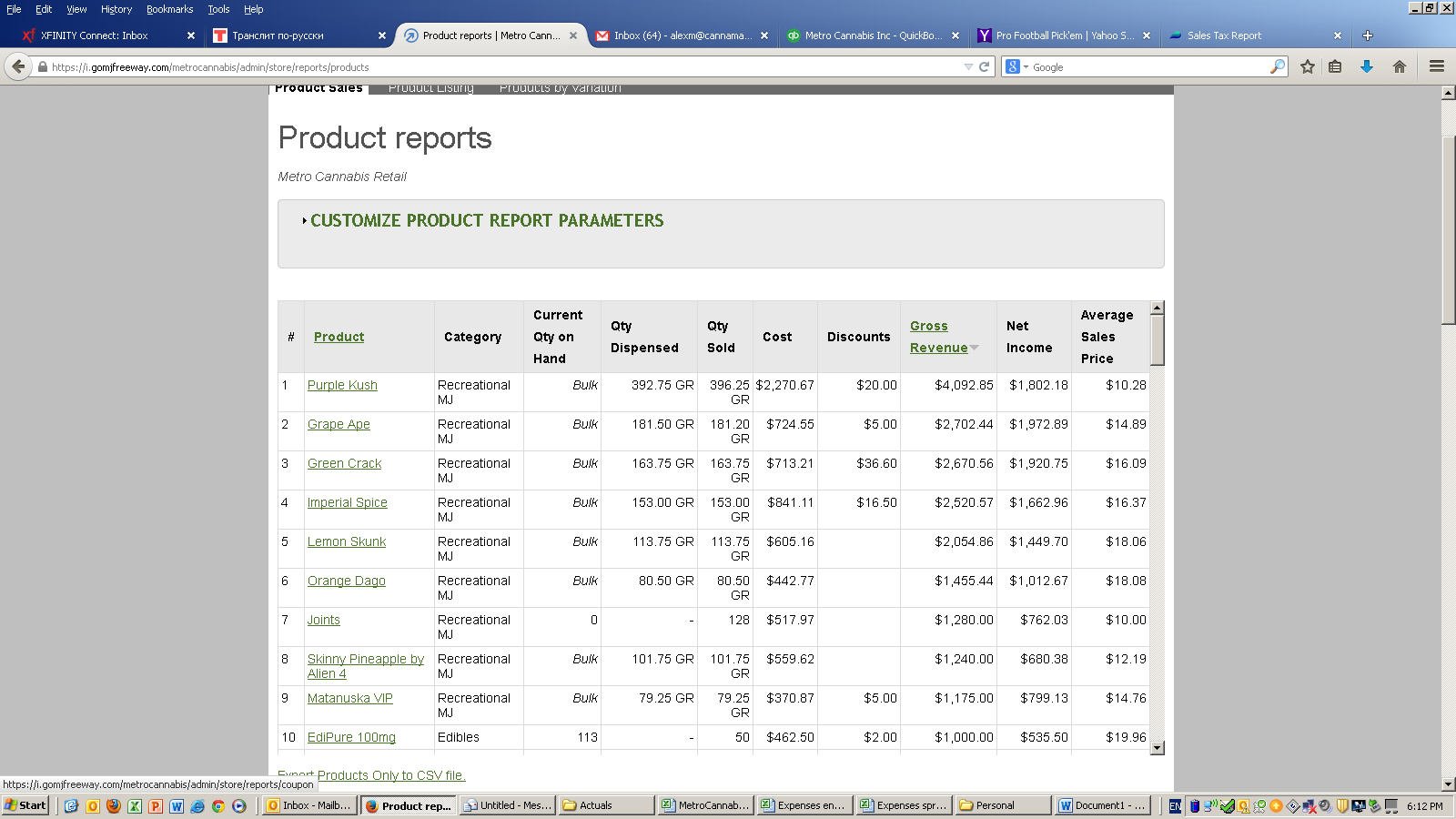 Product sales report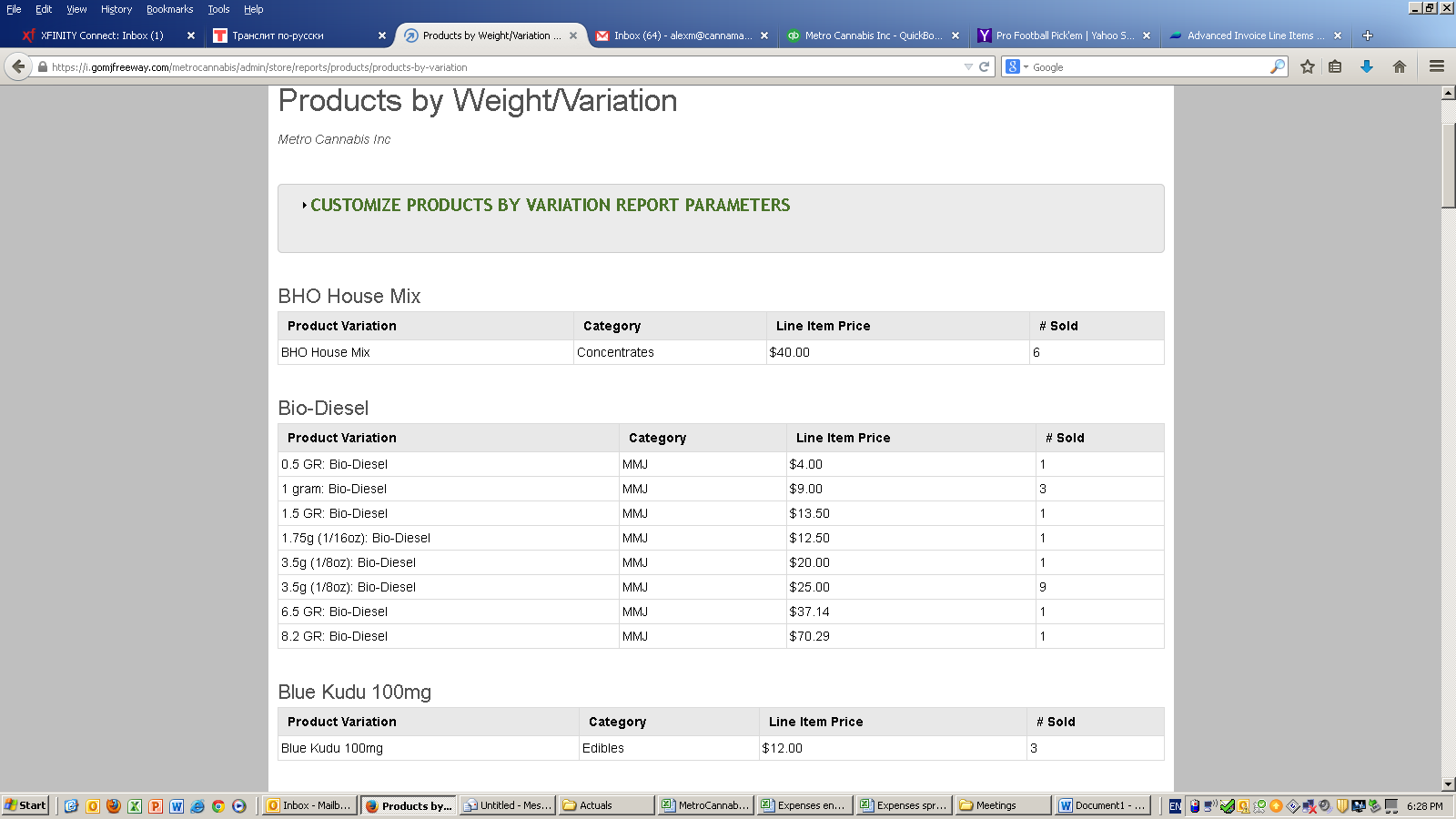 Products by Weight/Variation Report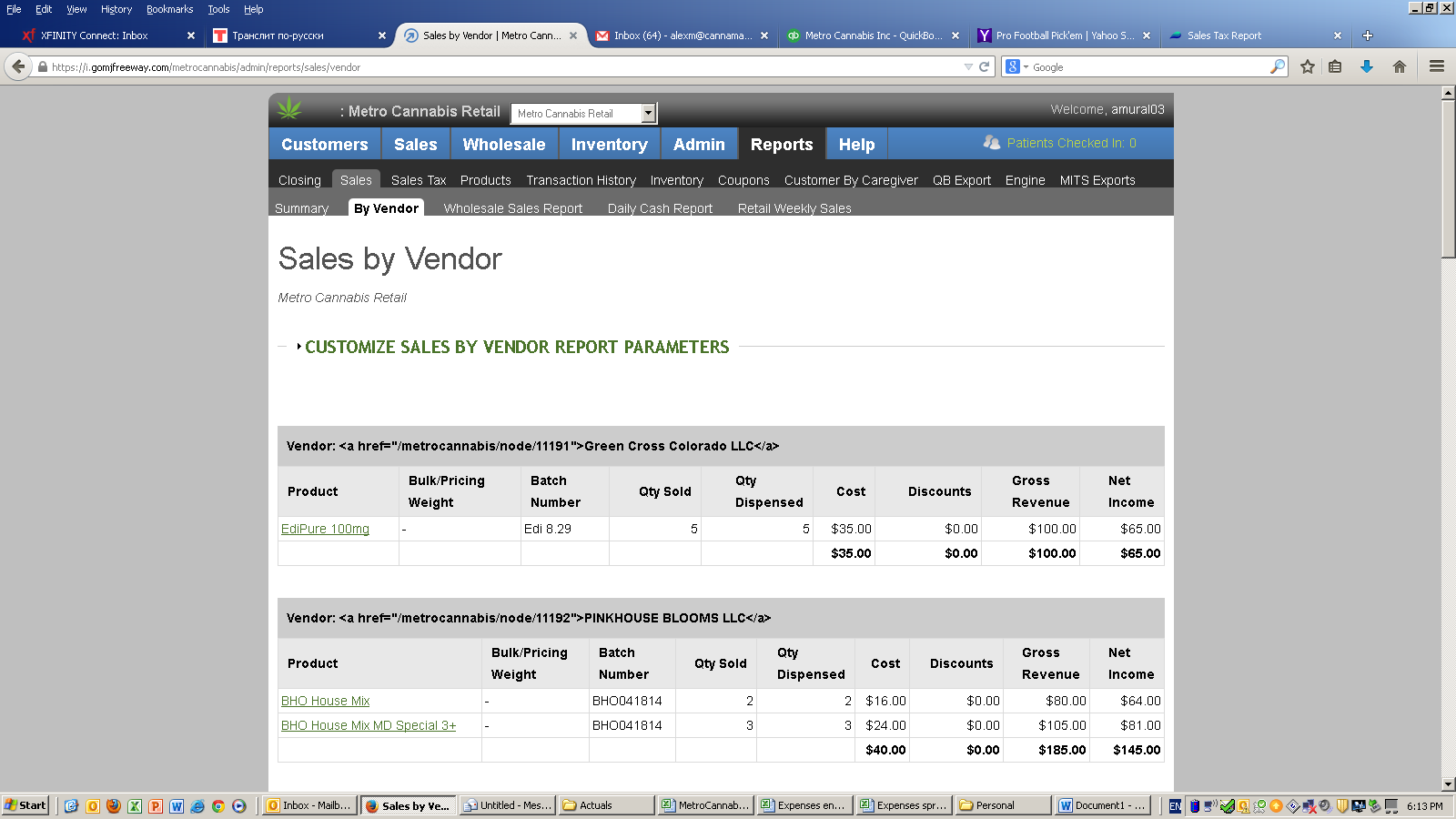 Vendor sales report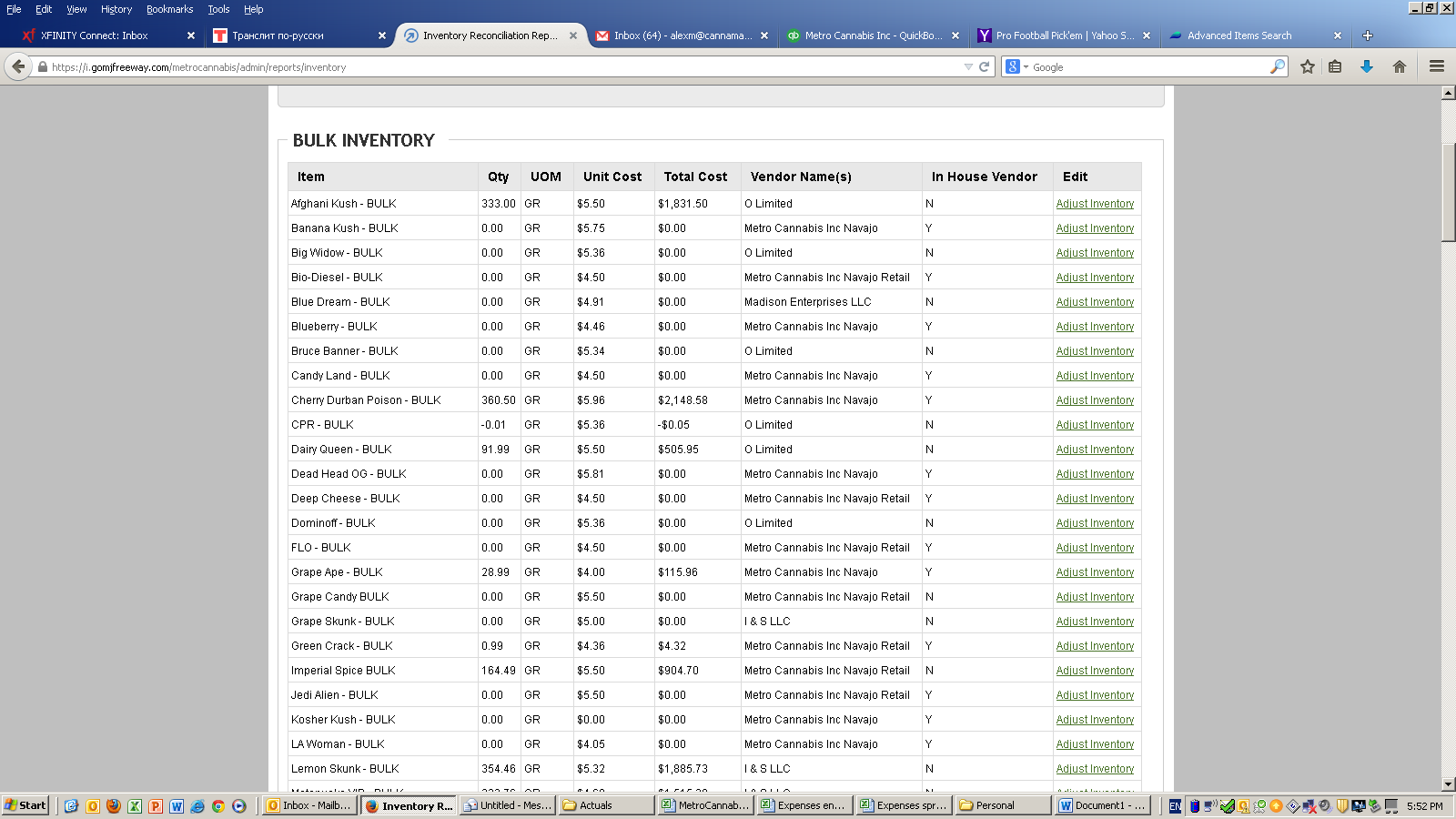 Inventory reportEverything can be exported into Excel!!!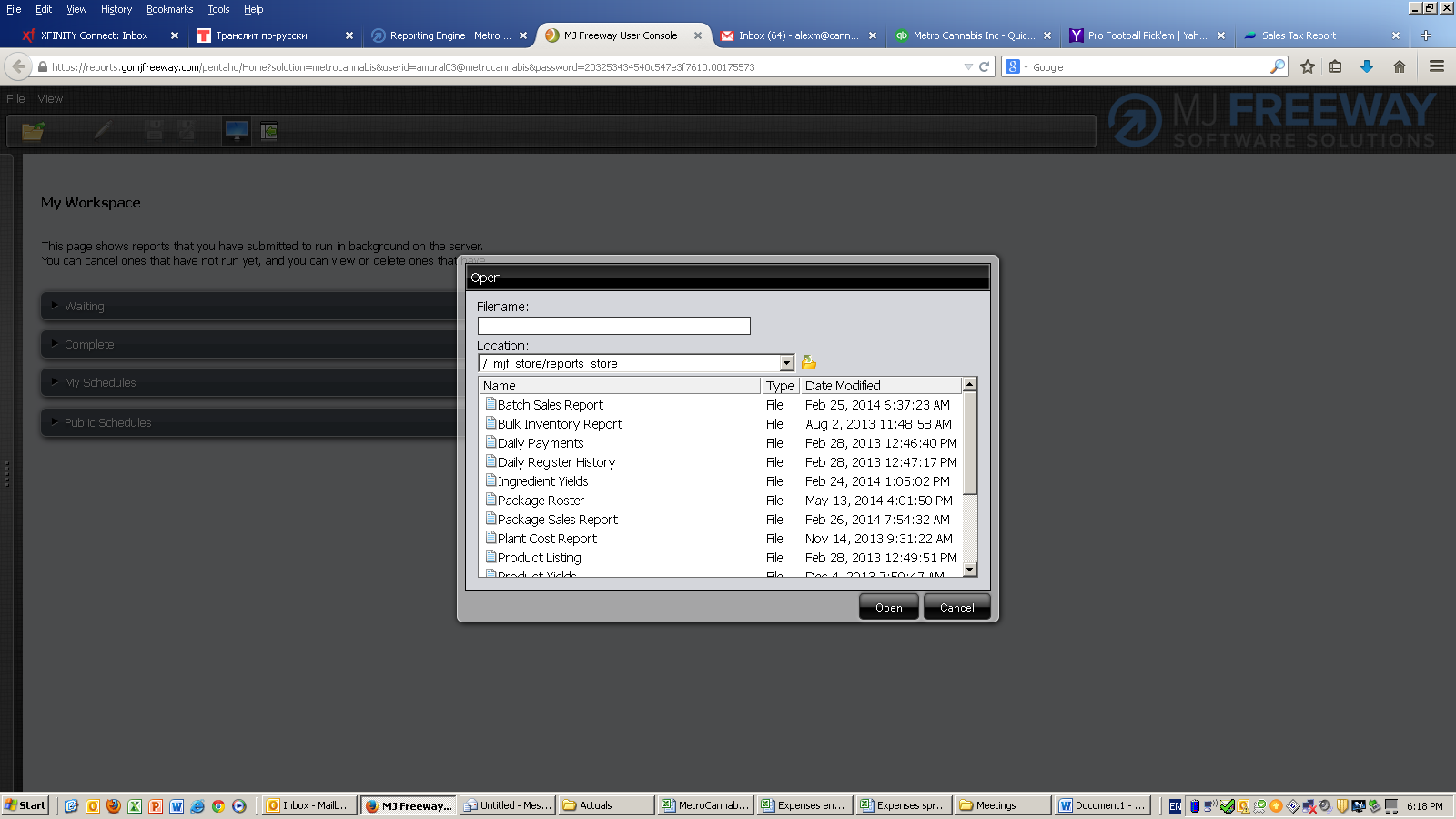 MJ Freeway reporting Engine > GramTracker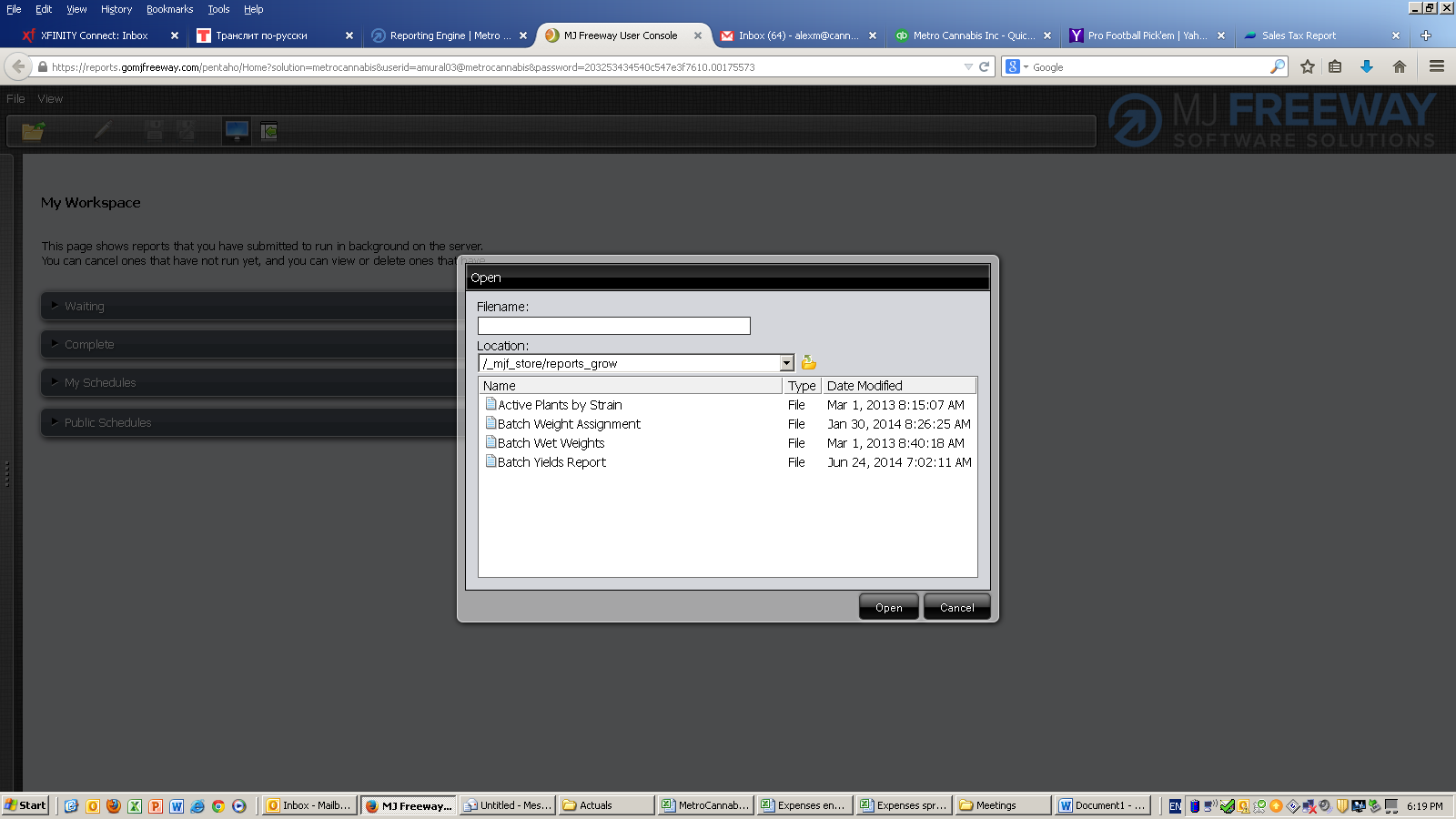 MJ Freeway reporting Engine > GrowTrackerAdilas: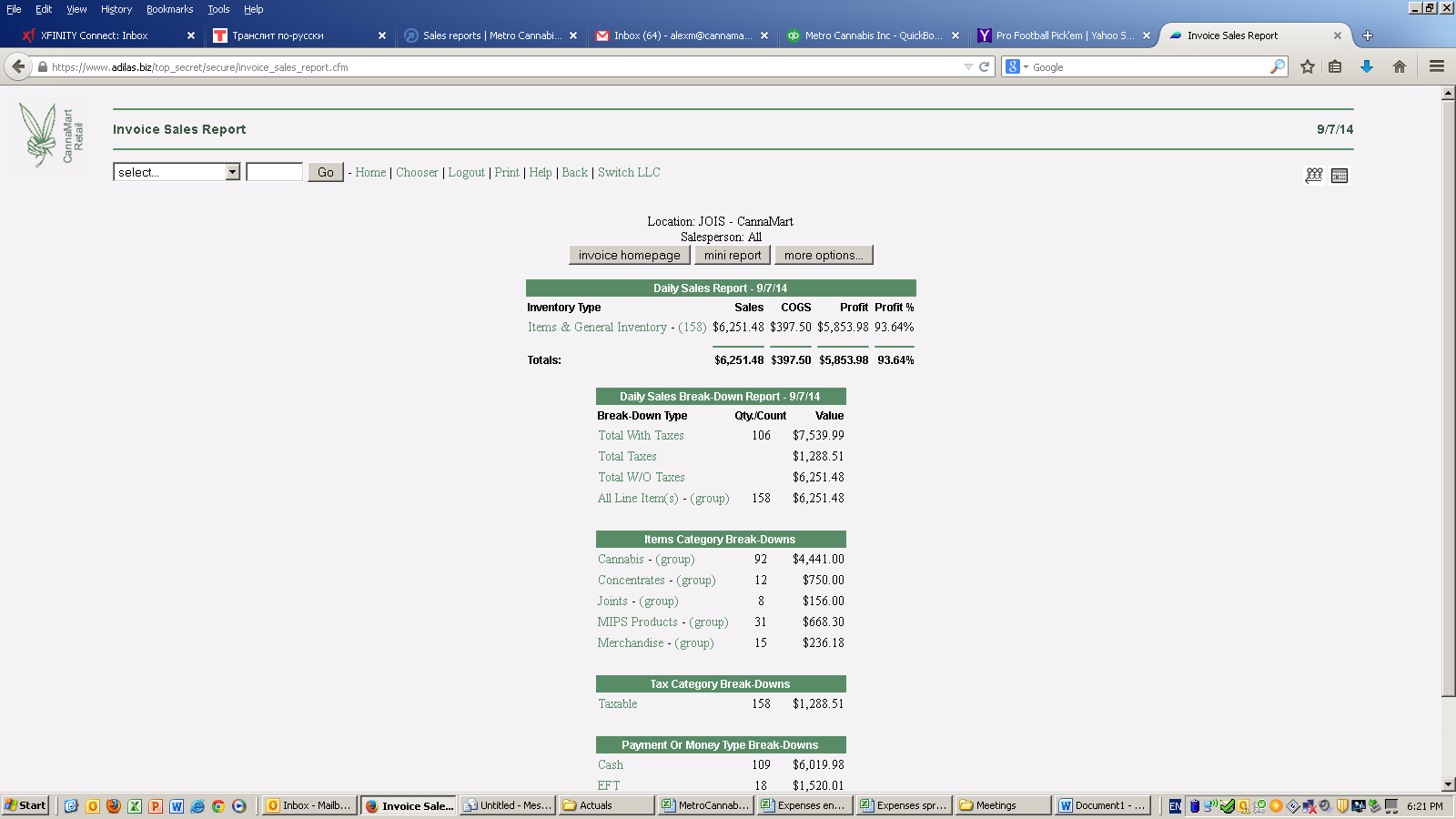 Summary sales report.  I don’t see options to run sales reports by vendor and by products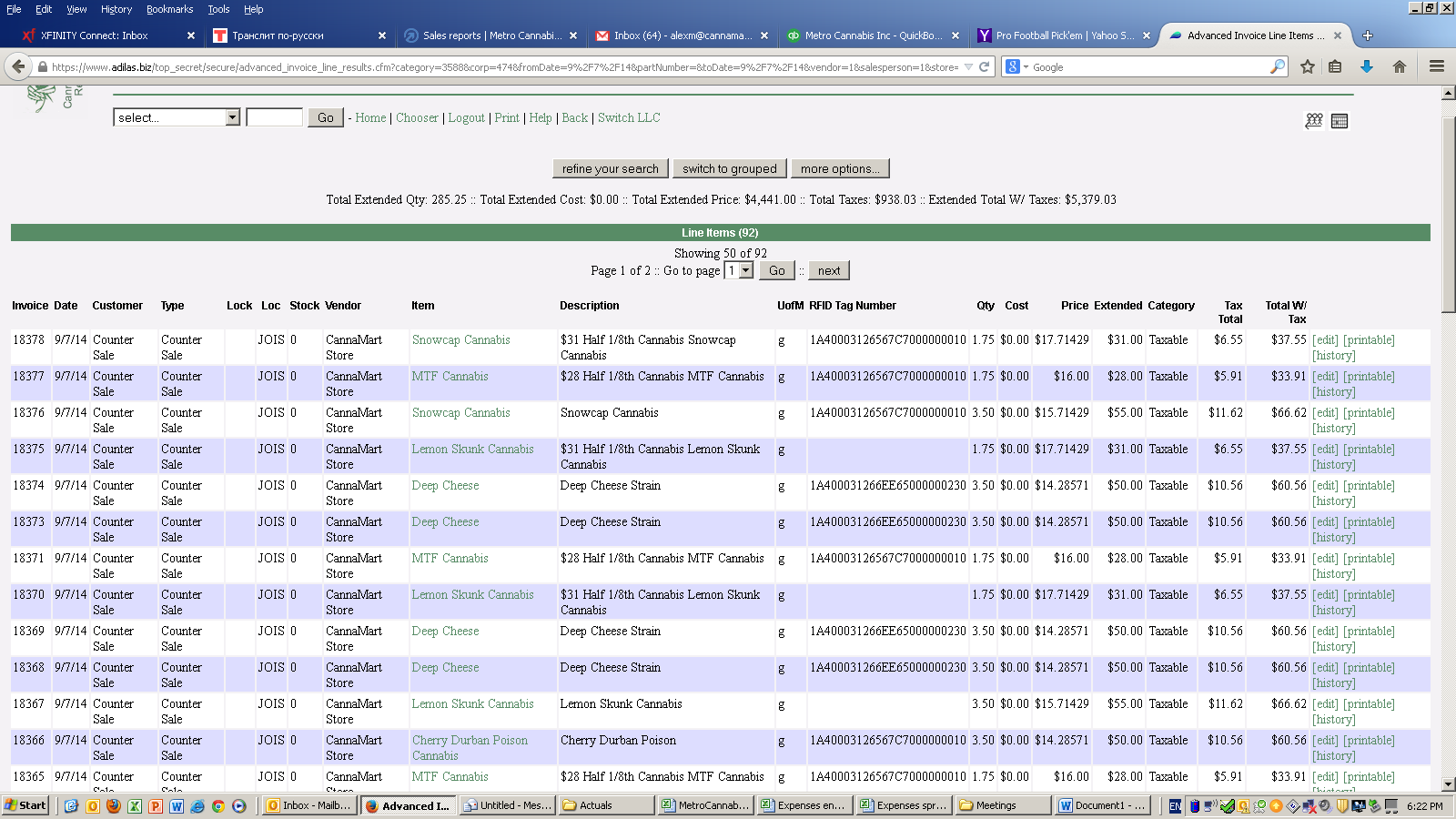 Transaction history report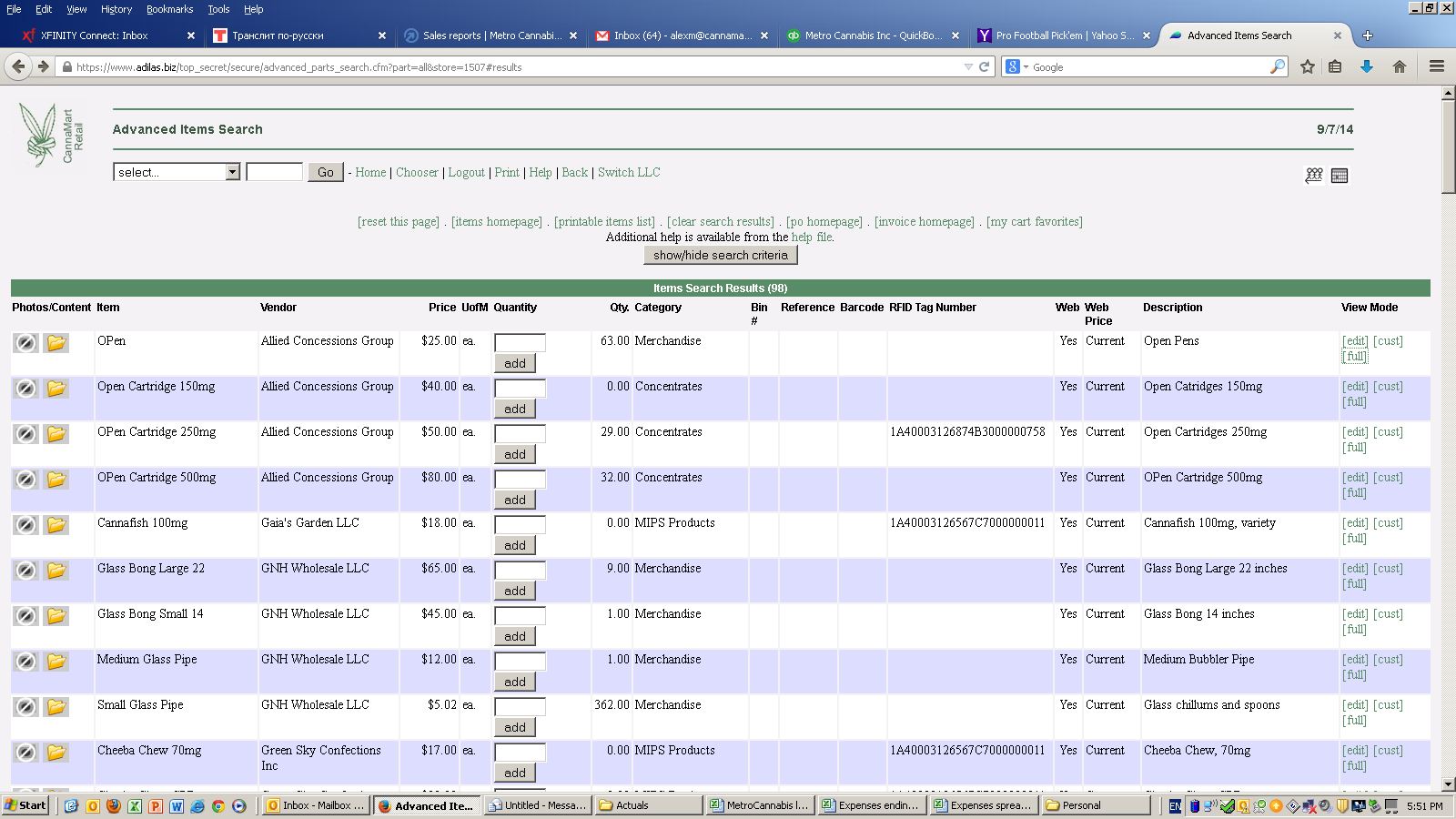 Inventory report 